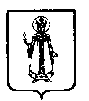 Муниципальный Совет Слободского сельского поселения Угличского муниципального района Ярославской областиР Е Ш Е Н И Еот 29.08.2022  № 30 О принятии Устава Слободского сельского поселения Угличского муниципального района Ярославской области	В соответствии со статьей 44 Федерального закона от 06.10.2003    №131-ФЗ «Об общих принципах организации местного самоуправления в Российской Федерации» Муниципальный Совет Слободского сельского поселения Угличского муниципального района Ярославской области четвертого созываРЕШИЛ:	1. Принять Устав Слободского сельского поселения Угличского муниципального района Ярославской области.	2. Направить Устав Слободского сельского поселения Угличского муниципального района Ярославской области в Управление Министерства юстиции Российской Федерации по Ярославской области для государственной регистрации.	3. Опубликовать Устав Слободского сельского поселения Угличского муниципального района Ярославской области после его государственной регистрации в информационной газете Слободского сельского поселения «Информационный вестник Слободского сельского поселения», а также разместить на официальном сайте Слободского сельского поселения Угличского муниципального района Ярославской области в информационно-телекоммуникационной сети «Интернет» (http://слободское-адм.рф).	4. Решение вступает в силу после его официального опубликования.Глава Слободского сельского поселения                                     М.А. Аракчеева